WITAMY WAS BIEDRONECZKI ZAPRASZAMY DO WYKONANIA ZADAŃ.Życzymy Wam  i Rodzicom smacznego jajeczka Wielkanocnego, dużego zająca czekoladowego, zdrowia niezawodnego, wielu radości i przez całe Święta samej wesołości!Temat : Wielkanocne przysmaki1. Jak wygląda stół przygotowany na wielkanocne śniadanie?-Co się na nim znajduje? - Omówienie ilustracji.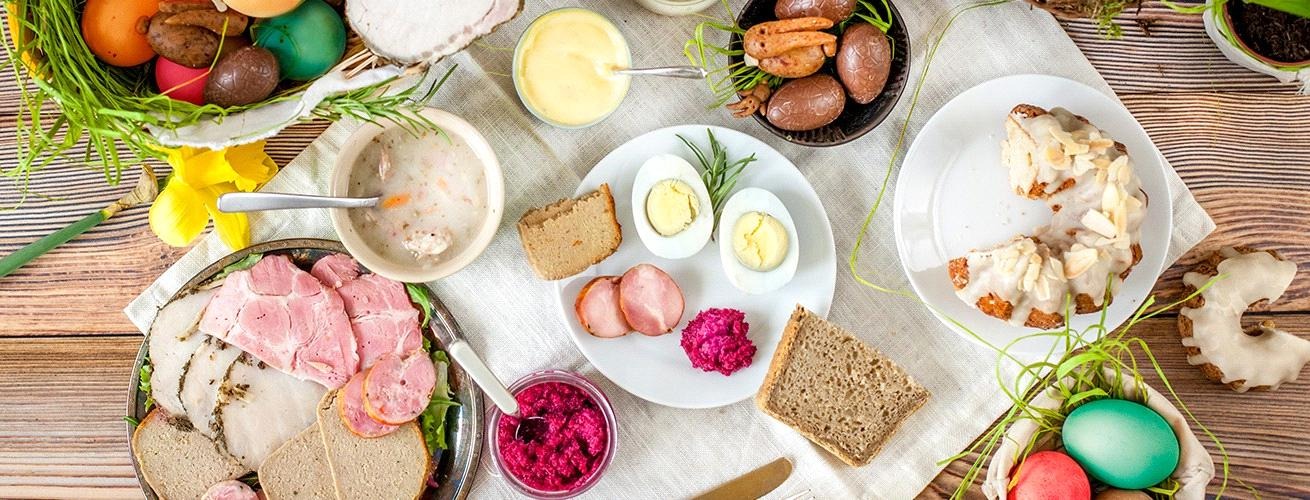 2. Słuchanie wiersza Marioli Golc Wielkanocne przysmaki.Święta Wielkanocnepachną przysmakami.Czuć już wonny żureki keks z bakaliami.A drożdżowa babaze stołu spogląda.Pan mazurek pachniesłodką czekoladą.Koronę z owocówjuż na niego kładą.Smakowitych potrawznacie jeszcze wiele.Spróbujcie ich trochęw świąteczną niedzielę.*Rozmowa na temat treści wiersza.*Wyjaśnienie niezrozumiałych słów.*Omówienie co się znajdowało na wielkanocnym stole.*Wyjaśnienie na czym polega zwyczaj polewania się wodą w poniedziałek wielkanocny.3.Wysiewanie nasion rzeżuchy na mokrej wacie.*Zachęcanie dziecka do codziennej pielęgnacji i podlewania.4. Karta pracy - znajdź 5 różnic załącznik5.Ćwiczenie spostrzegawczości - Ukryte pisankiZadaniem dziecka jest znajdowanie pisanek które ukryły się w różnych miejscach np. szafka, ściana, krzesło.6. Zabawa rytmiczna Śmingus dyngus.Dziecko porusza się swobodnie w rytmie wystukiwanym na bębenku. Podczas przerwy w grze rytmicznie klaszcze i wypowiada rymowankę.Śmingus dyngus! Śmingus dyngus!W wielkanocny poniedziałekoblewamy się nawzajem.7. Koszyki wielkanocne. Kolorowanie koszyczków. Przeliczanie jajek.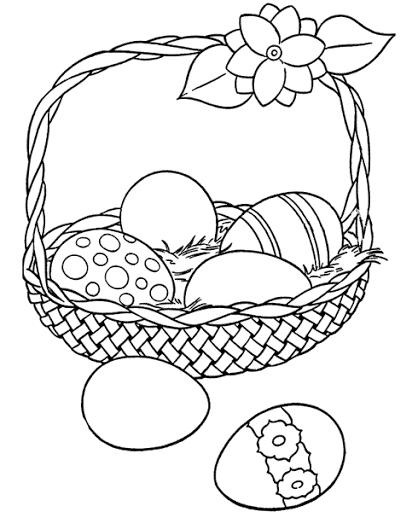 